Захист персональних даних неповнолітніхЗгода на обробку персональних данихЗгідно Закону України "Про захист персональних даних" (далі - Закон) при зарахуванні дитини до школи необхідно отримати обов’язкову задокументовану згоду суб’єктів персональних даних (ст.2 Закону).Відповідно до Закону збирання відомостей про учнів та їхніх батьків, зберігання та використання цих відомостей є обробкою персональних даних, а учні та їхні батьки – суб’єктами персональних даних.Конвенція ООН про права дитини 1989 р. – роз’яснює, що під поняттям "дитина" розуміється неповнолітній у віці до 18 років.Оскільки суб’єктами персональних даних є неповнолітні особи, то згідно норм Сімейного та Цивільного кодексів України, згоду на обробку персональних даних дитини мають надати батьки або особи, які їх замінюють. Також батьки повинні подати згоду на обробку власних персональних даних. Це також означає, що заяву про зарахування дитини до школи можуть подати тільки батьки або особи, які їх замінюють. Ніякі інші члени родини, близькі та далекі родичі цього зробити не мають права.Із настанням повноліття особа надає таку згоду самостійно, й батьки вже не мають права визначати межі обігу персональних даних їхніх дітей.Метою обробки персональних даних дитини, яка вступає до школи, є забезпечення її права на здобуття повної загальної середньої освіти у загальноосвітніх навчальних закладах.Обсяг персональних даних визначається документами, які є обов’язковими для ведення у школах різних типів і форм власності.Документами, в які вносяться персональні дані дитини та її батьків є:особова справа учня;алфавітна книга;класний журнал;журнал ГПД;бланк протоколу державної підсумкової атестації учнів;табель навчальних досягнень;книги видачі свідоцтв про базову і атестатів про повну загальну середню освіту.При занесені персональних даних до вказаних документів школа стає володільцем бази таких даних.Форми документів затверджені наказом Міністерства освіти і науки,молоді та спорту України від 10 травня 2011 року №423 "Про затвердження єдиних зразків обов’язкової ділової документації у загальноосвітніх навчальних закладах усіх типів і форм власності".Важливо! Таким чином, отримання від фізичної особи (батьків або осіб, які їх замінюють) письмової згоди на обробку її персональних даних (даних дітей) в процесі збору та внесення відомостей про неї до бази персональних даних навчального закладу не вимагається, оскільки дозвіл на обробку її персональних даних наданий володільцю бази персональних даних (навчальному закладу) Законом. Використання персональних даних, що виходить за межі дозволу, наданого навчальному закладу відповідно до Закону, повинно здійснюватися за згодою суб’єктів персональних даних і має бути засвідчена підписом батьків.Внесення даних до Інформаційної системи управління освітоюУ зв’язку із запровадженням Інформаційної системи управління освітою – ІСУО (постанова Кабінету Міністрів України від 13 липня 2011 року № 752 "Про створення Єдиної державної електронної бази з питань освіти") батьки або особи, які їх замінюють, повинні бути ознайомлені з правами щодо місцезнаходження та використання електронної бази персональних даних їхньої дитини.Навчальний заклад не має права без попередження батьків або осіб, які їх замінюють, заносити дані про дітей до єдиної електронної бази, надавати будь-яку інформацію про дітей з цієї бази іншим особам або організаціям, крім випадків передбачених законодавством.Загальноосвітній навчальний заклад має право збирати такі персональні дані:прізвище, ім’я, по батькові дитини;дата народження;стать;прізвище, ім’я та по батькові батька і матері (опікунів), їх місцероботи, номер контактного телефону;домашня адреса, номер телефону;місце виховання дитини до вступу в перший клас;зайнятість в гуртках і секціях; місце і графік проведення занять;стан здоров’я, медична група.Відмова особи надати згоду на обробку її персональних даних у Єдиній базі та ІВС "ОСВІТА" унеможливлює обробку таких даних у зазначених базах, зокрема, виготовлення документів про освіту так як, частинами шостою і сьомою ст. 6 Закону встановлено заборону на обробку персональних даних про фізичну особу без її згоди.Крім цього, виходячи з частини другої ст. 6 Закону , персональні дані мають бути точними, достовірними, в разі необхідності — оновлюватися, що накладає на батьків і власника бази даних (навчальний заклад) обов'язок забезпечувати оновлення цієї бази достовірною інформацією.Використання персональних даних неповнолітніхЗгідно з частиною третьою ст. 10 Закону   використання персональних даних працівниками суб'єктів відносин, пов'язаних з персональними даними, повинно здійснюватися лише відповідно до їхніх професійних чи службових або трудових обов'язків. Ці працівники зобов'язані не допускати розголошення у будь-який спосіб персональних даних, які їм було довірено або які стали відомі у зв'язку з виконанням професійних чи службових або трудових обов'язків. Таке зобов'язання чинне після припинення ними діяльності, пов'язаної з персональними даними, крім випадків, установлених законом.Для гарантування безпеки обігу (недоторканності) персональних даних у навчальному процесі необхідно максимально зменшити доступ до цієї інформації третіх осіб, які не мають повноважень щодо їх обробки.Слід звернути увагу на те, що навчальний заклад для перевірки якості знань вихованців здійснює контроль шляхом оцінювання, результати якого є персональними даними особи й також підлягають захисту.Водночас у переважній більшості закладів такі результати оприлюднюють без відповідного дозволу суб'єкта цих даних (шляхом розміщення результатів на дошці оголошень, усного оприлюднення у групі чи класі), що є грубим порушенням законодавства у сфері захисту обігу персональних даних. Більше того, відсутність відповідних роз'яснень призводить до того, що робота над помилками має ідентифікуючий характер, й особа, помилки якої аналізують, може стати об'єктом знущань і насмішок.Отримати консультацію з правових питань можна у Миколаївському місцевому центрі з надання безоплатної вторинної правової допомоги, який працює за адресою: 54056, м. Миколаїв, вул. Космонавтів, 61, тел. (0512) 44-54-60, 44-54-61Перейти на офіційну сторінку на Facebook можна за посиланням.Цілодобово функціонує єдиний телефонний номер системи безоплатної правової допомоги – 0 800 213 103. Дзвінки зі стаціонарних та мобільних телефонів в межах України безкоштовні.Знайти найближчий місцевий центр або бюро правової допомоги можна за посиланням: https://www.legalaid.gov.ua/kontakty/local-centers Ще більше консультацій на інформаційному ресурсі WikiLegalAid, який можна знайти за посиланням wiki.legalaid.gov.ua.вул. Космонавтів, 61м. Миколаїв, 54020, УкраїнаТ. (0512) 44-54-60, 44-54-61Е: mykolaiv1.mykolaiv@legalaid.mk.ua www.legalaid.gov.ua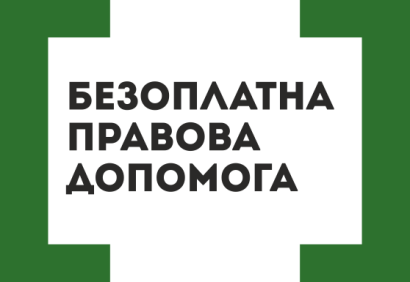 Миколаївський місцевий центр з надання безоплатної вторинної правової допомоги 